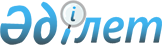 О выпуске государственных долговых ценных бумаг, размещаемых на международных рынках капитала, и выборе ведущего менеджера, кредитно-рейтингового и юридического советников предстоящего выпускаПостановление Правительства Республики Казахстан от 27 августа 1997 г. N 1291



          В соответствии с Законом Республики Казахстан от 31 декабря
1996 г.  
 Z960059_ 
  "О республиканском бюджете на 1997 год" и в целях
успешного осуществления выпуска государственных долговых ценных
бумаг, размещаемых на международных рынках капитала, Правительство
Республики Казахстан постановляет:




          1. Министерству финансов Республики Казахстан в установленном
порядке обеспечить осуществление эмиссии государственных долговых
ценных бумаг, размещаемых на международных рынках капитала, на общую
сумму 250 - 350 (двести пятьдесят - триста пятьдесят) млн. долларов
США, а также поступление средств от их размещения в республиканский
бюджет.




          2. Одобрить решение рабочей комиссии, созданной согласно
распоряжению Премьер-Министра Республики Казахстан от 7 июля 1997 г.
N 217, о выборе ведущим менеджером и кредитно-рейтинговым советником
при осуществлении эмиссии государственных долговых ценных бумаг,
размещаемых на международных рынках капитала, компании "JP Моrgаn",
а также о выборе компании "White end Case" юридическим советником
предстоящей эмиссии.




          3. Министерству финансов Республики Казахстан предусмотреть
расходы на выплату комиссионных компании "White end Case" и компании
"JP Morgan" за обслуживание предстоящей эмиссии за счет средств,
предусмотренных в республиканском бюджете на выплаты комиссионных за
размещение внешних займов.




          4. Министерству финансов Республики Казахстан провести переговоры
и подписать документы относительно эмиссии государственных долговых
ценных бумаг, размещаемых на международных рынках капитала, от имени
Правительства Республики Казахстан, при этом определить сроки выпуска,
порядок их обслуживания и погашения.





     Премьер-Министр
   Республики Казахстан


					© 2012. РГП на ПХВ «Институт законодательства и правовой информации Республики Казахстан» Министерства юстиции Республики Казахстан
				